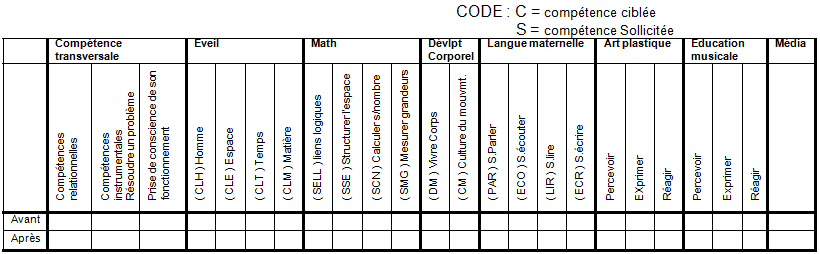 Fiches jeux : 

Table à trésorIntention pédagogiqueFaire prendre conscience aux enfants que certaines matières réfléchissent la lumière et les objets et d’autres pas.Niveau de formulationQuand je regarde dans le miroir, je me vois. Le miroir réfléchit mon visage. Si je regarde la feuille en couleurs, je ne me vois pas. La feuille en couleurs ne réfléchit pas mon visage.ActivitéDéroulement : on place les objets sur la table. Les enfants manipulent dans un premier temps puis on leur demande de trier et classer les objets (pour les plus petits, on leur demande de faire trois tas et pour les grands on ne donne pas de consigne).Matériel : - Ce qui reflète : miroir, cd …- Ce qui reflète plus ou moins ou déforme : boule de Noël, aluminium, louche, cuillère, bouteille (reflète la lumière) …- Ce qui ne reflète pas : feuille de couleur, bic, bouteille en plastique (je ne vois pas mon visage) …Miroir invisibleIntention pédagogiqueFaire prendre conscience de la symétrie du corps (plan de symétrie).Niveau de formulationUn enfant est placé devant moi et lève sa main gauche. Pour faire comme le miroir, je lève la même main que lui. Mais quand on se place l’un à côté de l’autre, j’ai la main droite levée alors que lui, a sa main gauche levée.Activité Déroulement : on se met par deux, face à face. Un enfant fait les gestes et l’autre fait le reflet du miroir et doit suivre les gestes de l’autre.En tenant compte que sa droite n’est pas la même que l’enfant qui est en  face de lui.Matériel : aucunUn, deux, trois pianoIntention pédagogiqueOrienter le miroir correctement et prendre conscience que le miroir reflète les objets à égale distance du réel dans le miroir (Effet de rétroviseur).Niveau de formulationEn positionnant le miroir différemment, je peux voir ce qui se cache derrière moi. ActivitéDéroulement : les enfants se placent sur une ligne et celui qui dit (un, deux, trois piano) se place à l’autre bout de la salle. Pour vérifier si un enfant a bougé, il utilise un miroir et regarde ce qui se passe derrière lui (est-ce que quelqu’un bouge ?) sans se retourner (effet de rétroviseur grâce au miroir).Matériel : MiroirSuivre un chemin en regardant dans le miroirIntention pédagogiqueSe rendre compte que l’objet qui est reflété dans le miroir est à égale distance du réel.Niveau de formulationPour pouvoir faire le chemin, il faut que je regarde dans le miroir et que j’inverse tous mes mouvements.ActivitéDéroulement : on place un miroir perpendiculairement à la table. On le cale avec des blocs des bois. Une fiche (dessin plastifié) vient se placer devant et l’enfant doit repasser sur le chemin à l’aide d’un Velléda en ne regardant que dans le miroir.Matériel : Miroirs Fiches plastifiées chemin (plus ou moins difficiles)VellédaChiffonMemoryIntention pédagogiqueUtiliser le miroir comme outil de vérification.Comprendre que l’image que l’on voit dans le miroir est inversée par rapport au réel.Niveau de formulationToutes les images se ressemblent. Pour trouver l’image qui correspond à la mienne, je la place devant le miroir et observe grâce à lui, ce qu’elle donne dans le sens inverse.ActivitéDéroulement : on dispose des cartes plastifiées avec des dessins imprimés mais attention pour une paire de carte, il y en a une à l’endroit et une à l’envers. L’enfant doit donc utiliser le miroir sur l’une des cartes pour vérifier si c’est la bonne paire qu’il a choisie.Facile : des dessins qui ne se ressemblent pas trop.Difficile : que des bonshommes avec une seule chose qui change.Matériel :Cartes pairesMiroirsOn différencie quoi ?Structure ProcessusContenuProduction

